ПОСТАНОВЛЕНИЕ«______» ______ 2018           № _______                        пгт. ЯблоновскийО подготовке к отопительному сезону 2018-2019годов в муниципальном образовании«Яблоновское городское поселение»В соответствии с Федеральным законом от 06.10.2003 года № 131-ФЗ «Об общих принципах организации местного самоуправления в Российской Федерации», приказом Министерства энергетики Российской Федерации от 12.03.2013 №103 «Об утверждении правил оценки готовности к отопительному периоду», на основании Устава муниципального образования «Яблоновское городское поселение»,ПОСТАНОВЛЯЮ:1. Утвердить программу проведения проверки готовности к отопительному периоду 2018-2019 годов на территории МО «Яблоновское городское поселение» (приложение № 1).2. Создать комиссию Администрации МО «Яблоновское городское поселение» по проведению проверки готовности к отопительному периоду 2018-2019 годов на территории МО «Яблоновское городское поселение» (приложение № 2).3. Руководителям предприятий, организаций и учреждений всех форм собственности организовать выполнение мероприятий в соответствии с программой проведения проверки готовности к отопительному периоду 2018-2019 годов на территории муниципального образования «Яблоновское городское поселение».4. Руководителю общего отдела Администрации муниципального образования обеспечить размещение настоящего постановления на официальном сайте Администрации муниципального образования «Яблоновское городское поселение» и в средствах массовой информации, распространяемой на территории муниципального образования «Яблоновское городское поселение».5. Контроль за исполнением настоящего постановления возложить на заместителя главы Администрации муниципального образования «Яблоновское городское поселение».6. Постановление вступает в силу с момента его подписания.Глава муниципального образования«Яблоновское городское поселение»                                      З.Д. АтажаховПроект внесен:руководитель отдела ЖКХ, благоустройства и санитарного контроля                               Р.В. КонцевойПроект согласован:заместитель главы Администрации муниципального образования «Яблоновское городское поселение»                                              З.А. Тлеужруководитель отдела муниципальной собственности и правового обеспечения                                    А.А. Чесноковаруководитель социально-экономического отдела                        Р.А. Натхоруководитель отдела архитектуры, градостроительства и использования земель                          А.Р. ХадипашПриложение № 1 к постановлению № _______ от «_______» _______2018УТВЕРЖДАЮ: Глава муниципального образования «Яблоновское городское поселение»___________________ З.Д. Атажахов «_____» _______________2018 г. ПРОГРАММА проверки готовности к отопительному периоду 2018-2019 годов на территории муниципального образования «Яблоновское городское поселение»Руководитель отдела ЖКХ, благоустройства и санитарного контроля                                        Р.В. КонцевойПриложение № 2 к постановлению № _______ от «_______» _______2018КОМИССИЯ Администрации МО «Яблоновское городское поселение» по проверке готовности к отопительному периоду 2018-2019 годов на территории муниципального образования «Яблоновское городское поселение»Председатель комиссии:Заместитель главы Администрации муниципального образования «Яблоновское городское поселение»                                                   З.А. Тлеуж Заместитель председателя комиссии:Руководитель отдела ЖКХ, благоустройстваи санитарного контроля АдминистрацииМО «Яблоновское  городское поселение»                                     Р.В. КонцевойЧлены комиссии:Руководитель отдела муниципальной собственностии правового обеспечения АдминистрацииМО «Яблоновское  городское поселение»                                   А.А. ЧесноковаРуководитель социально-экономического отдела Администрации МО «Яблоновское  городское поселение»                   Р.А. НатхоРуководитель отдела архитектуры, градостроительства и использования земель АдминистрацииМО «Яблоновское городское поселение»                                             А.Р. ХадипашПо согласованию:Руководитель Северо-Кавказского Управления Ростехнадзора                                                                        Т.Д. Пан Начальник управления государственных инспекций по надзору за строительством зданий, сооружений и эксплуатацией жилищного фонда Республики Адыгея                   А.С. Кушу Начальник ПЭУ «Тахтамукайрайгаз»                                               К.Ю. ЧермитНачальник Тахтамукайских РРЭС                                                    Р.А. СорокинЗаместитель начальника управления ОАО «Газпром трансгаз Краснодар»                                                А.А. ШевчукДиректор ООО «Рассвет»                                                                       А.З. ЧенибДиректор ООО КХ «Яблоновское»                                                 О.И. ХадипашДиректор ООО «Стрелец»                                                                     Р.М. ЦусхаДиректор ООО МКХ «Краснодарское»                                        Ю.Ю. ХалаштэДиректор ООО «Строй-Техно»                                                        А.Ш. ЗаремукРоссийская Федерацияреспублика адыгеяадминистрация муниципального образования«яблоновскоегородское поселение»385141, Республика Адыгея Тахтамукайский район,пгт. Яблоновский,ул. Гагарина, 41/1,тел. факс (87771) 97801, 97394E-mail: yablonovskiy_ra@mail.ru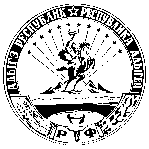 УРЫСЫЕ ФЕДЕРАЦИЕРадыгэ республикмуниципальнэгъэпсыкiэ зиiэ«ЯБЛОНОВСКЭКЪЭЛЭ ПСЭУПIэм»иадминистрацие385141, Адыгэ РеспубликТэхътэмыкъое район,Яблоновскэкъ/п., Гагариным иур., 41/1,тел./факсыр(87771) 97801, 97394E-mail: yablonovskiy_ra@mail.ruНаименование мероприятияСрок исполненияОтветственный исполнительСоздание  штаба по подготовке жилищно-коммунального хозяйства к отопительному сезону 2018-2019 годов01.07.2018 Комиссия Администрации МО «Яблоновское городское поселение», руководители предприятий ЖКХ, руководители организаций жилищного фонда, руководители организаций социальной сферыПроведение итогов прошедшего отопительного сезона и определение задач по подготовке к предстоящему отопительному сезону 2018-2019 годов01.07.2018Комиссия Администрации МО «Яблоновское городское поселение», отдел ЖКХ, руководители предприятий ЖКХ, руководители организаций жилищного фонда, руководители организаций социальной сферыРазработка (уточнение) и утверждение алгоритмов взаимодействия диспетчерских служб, предприятий жилищно-коммунального комплекса, администрации при возникновении аварийных ситуаций на объектах жилищно-коммунальной сферы15.07.2018Отдел ЖКХ, комиссия Администрации МО «Яблоновское городское поселение», руководители предприятий ЖКХ, руководители организаций жилищного фонда, руководители организаций социальной сферыРазработка графиков подготовки к отопительному сезону: ремонт и замена тепловых сетей, источников тепловой энергии, водоснабжения, газоснабжения, электроснабжения; проведение необходимого технического освидетельствования и диагностики оборудования; опрессовки тепловых сетей; подготовки жилищного фонда; подготовки объектов социальной сферы. Направление разработанных графиков подготовки к отопительному сезону в Администрацию МО «Яблоновское городское поселение» на согласование.01.07.2018Руководители предприятий ЖКХ, руководители организаций жилищного фонда, руководители организаций социальной сферыСогласование графиков подготовки к отопительному сезону: ремонт и замена тепловых сетей, источников тепловой энергии, водоснабжения, газоснабжения, электроснабжения; проведение необходимого технического освидетельствования и диагностики оборудования; опрессовки тепловых сетей; подготовки жилищного фонда; подготовки объектов социальной сферы02.07.2018-18.07.2018Комиссия Администрации МО «Яблоновское городское поселение»Подготовка жилищного фонда, объектов социальной сферы к отопительному сезону 2018-2019 годов15.08.2018Руководители организаций жилищного фонда, руководители организаций социальной сферыПодготовка объектов коммунальной инфраструктуры к отопительному сезону 2018-2019 годов01.09.2018Руководители предприятий ЖКХПроверка готовности жилищного фонда к отопительному сезону 2018-2019 годов, на соответствие требованиям раздела IV приказа Министерства энергетики Российской Федерации от 12.03.2013 №103 «Об утверждении правил оценки готовности к отопительному периоду»15.08.2018 - 15.09.2018Комиссия Администрации МО «Яблоновское городское поселение», руководители организаций жилищного фондаПроверка готовности объектов социальной сферы к отопительному сезону 2018-2019 годов, на соответствие требованиям раздела IV приказа Министерства энергетики Российской Федерации от 12.03.2013 №103 «Об утверждении правил оценки готовности к отопительному периоду»15.08.2018 - 15.09.2018Комиссия Администрации МО «Яблоновское городское поселение», руководители организаций социальной сферыПроверка готовности объектов теплоснабжающих и теплосетевых организаций к отопительному сезону 2018-2019 годов, на соответствие требованиям раздела III приказа Министерства энергетики Российской Федерации от 12.03.2013 №103 «Об утверждении правил оценки готовности к отопительному периоду»01.09.2018 - 01.11.2018Комиссия Администрации МО «Яблоновское городское поселение», руководители предприятий ЖКХ